CAMPER MEDICAL/BEHAVIOR HEALTH (To be completed and signed by Specialist)Camper’s Name:	DOB:______________Date of Diagnosis.: 		Primary Diagnosis:	        ____________ _________________________Other Diagnoses:					Mental Health Diagnoses (including any recent hospitalizations for mental health):_____________________________________________________________________________________________________________________Has the Camper been diagnosed with Autism?     Yes      NoAllergies:					Please describe all current medical problems: 				****A copy of the most recent Office/Clinic Visit Notes must also be sent to Camp Boggy Creek**** MEDICATIONSName:	Dose:	Route:	Frequency:Is the child’s development appropriate for his/her age?  Yes      No          If no, at what age does s/he function? 										Pertinent Mental Health Information, including behavior problems that would affect child’s participation in a group:								______Please specify any camp activity restrictions:														Provider Statement: I have examined this child and find him/her physically/mentally able to attend camp. I understand that the above Treatment Plan will be followed at camp, unless other orders are received. Signature of Specialist 	                Print Specialist Name                              Date		                                   Treatment Center                                            Emergency number                                 Fax number		Specialist’s email address                                                               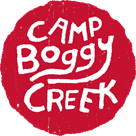 (Camp Boggy Creek fax 352-483-2959)                          Camper’s Name								CAMPER WITH SICKLE  DISEASE  (To be completed and signed by Specialist)What hemoglobinopathy does the child have? (SS, SC, etc.)							 Most recent Lab:   Date:                                      	   H/H:                                                     Retic: 				Usual oxygen saturation: 			 Has child had:Chest Syndrome? ___________________________________________________________________Stroke?____________________________________________________________________________Gallstones?	_______________________________________________________________________Pica? 															Does this child have any chronic abnormal physical findings? Yes NoIf yes, describe:  ________________________________________________________________________________________________________________________________________________________CAMPER with A RAL VENOUS CATHETER OR OTHER DEVICEType of Catheter:                                               	May line be used to draw blood?   Yes    NoPlease specify instructions for Care of Catheter (flush schedule etc.): 																						What, if any, medications are to be infused into this line during the camp period?__________________ Other Medical Devices (please describe & give care instructions) ______________________________Signature of Specialist                          	Print Specialist Name   		 Date				